CURRICULUM VITAE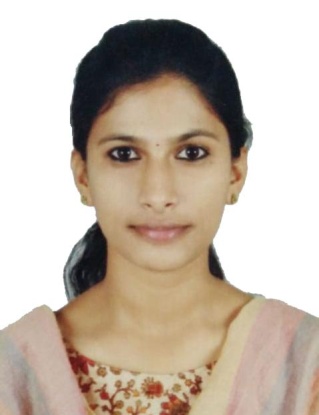 MS. MINCY POULOSEThekkanath HouseChopara P.O, NeduvannoorErnakulam Dist. KeralaIndia, Pin Code-683571                                                    Mobile: +91 7994816794E-mail: mincypoulose@gmail.com     Achieve success and knowledge in the modern health care field and to strive hard for career development. Benefit the institution and patients by serving to the best of my ability.Presently working in Fortis Escort Heart Institute and Research Centre, Okhla, Delhi with effective from 6st March 2019 to till date department of Pediatric Cardiac HDU.Fortis Escort Heart Institute and Research Centre is a 310 bedded, ISO:9001: 2001 and NABH Accredited Fortis Group, Cardiac Hospital, providing comprehensive Cardiac  care , spanning from basic facilities in preventive cardiology to service. FEHIRC’s facilities includes teaching, acute traumatic centre, community orientation programmes, Camps, Mobile Echo Cardiography and Satellite Centers.FEHIRC offers three shifts duty system ranging from six hours to twelve hours.Cardio version, Echo Cardio Graphy, Pleural Tapping etc.Assures open and timely communication with the patients their significant others and team members to ensure effective therapeutic communication.Training of junior staff nurses in competent nursing care, evaluation of patient conditionMaintenance of environmental hygiene.Responsible to take care of patients soon after cardiac procedures such asCoronary AngiographyCoronary AngioplastyICD ImplantationElectro Physiological StudyPermanent Pacemaker ImplantationRepair of Aneurysms & EmbolismsPreparing of pre-operative patients.  Receiving Fountain procedures, BT Shunt, BD Glenn etc.Monitoring for arrhythmias and immediate notification to the Doctors.Insertion and securing of peripherals and central lines.Invasive hemodynamic monitoring.Assessing physical, psychological, psychosocial needs of the clients in the hospital environment.Monitoring vital signs of the clients.Maintaining patient airway, performing tracheal-oral and nasal suctioning as required.Administrating oxygen.Monitoring fluid-electrolyte balance.Administrating drugs (Oral, Sub-lingual, intravenous, intramuscular, sub-cutaneous etc...Monitoring blood glucose values with use of glucometer.Blood transfusion.Major and minor dressing.Introducing intra venous cannula.Foley’s catheterization.Preparing patients for surgery.Suture removal.Bladder wash and feeding.Endotracheal suctioning.Cardio pulmonary resuscitation.Sample collection for ABG.Blood glucose monitoring.Defibrillator.Cardio version.Echo Cardiography.Pleural Tapping.Chest tube insertion and removal.Peritoneal dialysis catheter insertion and removal.Ultrasonography.Nasogastric tube insertion.Resuscitating during cardiac and respiratory arrest.Assisting and performing cardio pulmonary resuscitation.Assisting endotracheal intubation.Administrate life saving drugs adrenaline, atropine, Deriphylline nitroglycerine calcium gluconate etc.Assisting for various procedures such as lumber puncture, Endotrachealintubation, tracheostomy etc., preparing patients for various investigations such as MRI, CT Scan, Echo, USG.Care of pre-post operative.Patients with intercoastal drainage.Operate specialized equipments in ICU.Caring of patients with postural drainage.Physiotherapy.Care of nasogastric tube.Small bore feeding tube.Nursing documents in brief accredited and complete manner.Maintaining records and reports to physician.Care of sick and long standing ill patientsPerforms I.V cannulation and I.V therapyAssisting wards sisters, supervising junior staff and Nursing students.Supervising in wards education course.Maintaining inventory.P.A. Banding and Ligation.BT Shunt and BD Glenn.Fontan procedure.MVR, AVR, DVR.ASO, Fontan.ASD, VSD Closure.TAPVC repair.Transmyocardiac revascularization.Robotic Surgeries.Permanent pacemaker implantation.Complete heart block.Cardiac monitor, Pacemaker syringe pump, infusion pump, BP Monitoring, Bag and mask, T-Pieces, Laryngoscope, Cardiac Defibrillator, BP apparatus, O2 humidifier, Urometer, Pulse oxymeter, Stethoscope, ECG machine, Suction apparatus, Ventilator, ABG machine, ACT machine, Crash cart, Nebulizer, Glucometer, Chest tube and water seal drainage system, Nebulizer alpha bed, Peripheral Doppler, Blanker roll, Ambu bag, Blood transfusion.Arrhythmias.Diabetes Mellitus.Stroke.Emergency Nursing Management.Infection control.CABG.IABP.ACLS and BLSMRS. MINIMOL JOHNNursing Superintendent Fortis Escorts Heart InstituteOkhla Road, New Delhi-110025MRS. BOBY Incharge Fortis Escorts Heart InstituteOkhla Road, New Delhi-110025I declare that the information furnished above is true to the best of my knowledge and belief.Place: Date: 								(MS. MINCY POULOSE)CAREER OBJECTIVE:PERSONAL DETAILS:Father’s Name: Mr. Poulose T.CDate of Birth: 6th November 1996Gender: FemaleMarital Status: Single Nationality: IndianLanguages Known: Malayalam, English and Hindi.ACADEMIC QUALIFICATION:CourseName of InstitutionBoardPassing YearS.S.L.CHoly Ghost Convent G.H.S.S, ThottakattukaraGovt. of KeralaMarch 2012Plus TwoS.N.D.P.H.S.S. NeleeswaramGovt. of KeralaMarch 2014PROFESSIONAL QUALIFICATION:CourseCollegeUniversityPassing YearBSc NursingWest Fort College of Nursing, ThrissurKerala University of Health Sciences2018PROFESSIONAL LICENSE:Name of the CouncilRegistration NumberDate of RegistrationDelhi Nursing Council792015th March 2019PROFESSIONAL EXPERIENCE:DESCRIPTION OF THE HOSPITAL:MANAGERIAL EXPERIENCE:JOB EXPERIENCE:PROCEDURES CONDUCTED INDIVIDUALLY:EMERGENCY PATIENT CASE:NURSING CARE FOR  PATIENTS:WARDS MANAGEMENT:CASE EXPERIENCE:EQUIPMENT EXPERIENCE:SEMINAR ATTENDED:REFERENCES:DECLERATION: